Office Notice 04/2020:  Health Screening ProgrammeA revised Health Screening Programme for OPW staff is now available.  This programme has been revised to reflect the feedback from Partnership and staff on the previous programme.  The significant change in the 2020 programme is that staff can arrange for health screening with their own GP or a Health Screening provider and the OPW will contribute the sum of €60 towards the cost incurred by the staff member.  The 2020 Health Screening Programme may be availed of by all staff, who are in employment with the OPW.  Purpose:The purpose of Health Screening is to identify certain conditions, which, if undetected, could lead to more serious health problems later in life.  The health screening programme is confidential between the individual staff member and the health screening provider.  The OPW will not seek any personal medical information arising from the health screening process.  Conditions:If the cost incurred by the staff member is less than the contribution, the lesser sum will be contributed by the OPW.No additional or further contribution will be made by the OPW if; the cost of the health screening is in excess of the OPW contribution amount or if the staff member avails of more than one screening or attends for a related or resultant medical appointment, orif the staff member incurs travel or other expenses in connection with attending the screening appointment(s).  The possible contents of health screening vary from provider to provider and the contents are a matter for the staff member in consultation with the provider.  Guidelines on medical screening from the Office of the Chief Medical Adviser are attached for information at Appendix B.  The costs of health screening can vary considerably from provider to provider; you are advised to give due regard to the potential costs involved before entering into a screening process.  Attendance:Health screening appointments should, where possible, be made for times outside of working hours.  Where this is not possible, appointments should be sought for times towards the beginning or end of the working day / shift.  Local management may be in a position to facilitate a staff member who has to take time off work, up to a maximum of 2.5 hours, to attend a screening appointment.  In such circumstances, the staff member must provide documentary confirmation to the local manager of attendance at the appointment.Procedure for staff who wish to participate in the programme:Please obtain prior approval for attendance at a health screening appointment from your line manager.  You make arrangements for health screening with your chosen provider and you undergo your chosen screening requirements.  You pay the health screening provider the full costs of the health screening and you obtain a receipt for your payment.  The receipt should clearly show the details of the health screening provider and should state that your payment was for health screening. You send the receipt to Mr Gerard Knightly, Human Resource Management, OPW HQ, Trim (or scanned emailed copy to gerard.knightly@opw.ie ), at any time, but no later than 31st October 2020, referencing the Health Screening Programme.  The Purchase to Pay (P2P) system will be used by HR to process the payments of the OPW contribution sum.  If you are not set up as a supplier on the P2P system, please complete the New Supplier Form at Appendix A below and scan directly to:  ptop@opw.ie or by post to:The Office of Public WorksAccounts PayableGovernment BuildingsHebron Road
KilkennyR95 H4XCHR will process the payment to you of the OPW contribution sum; the payment will issue to your bank account and you will receive a remittance advice email when your payment is processed.If you have any enquiries in relation to the Health Screening Programme or the OPW contribution payment arrangements, please contact Gerard Knightly in HR at email gerard.knightly@opw.ie or by phone 046 – 942 6859.Mick Long Director of Corporate Services January 2020Appendix A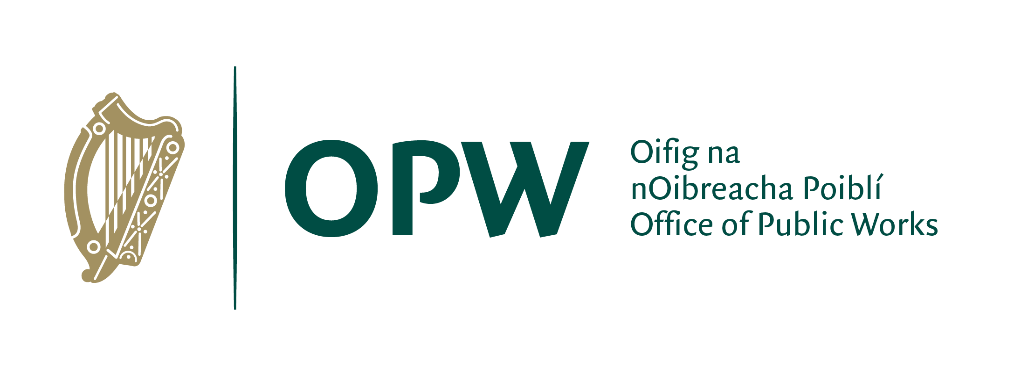 NEW SUPPLIER FORMPlease note details entered on this form should be as they appear on your invoices.  Fields should be completed in BLOCK CAPITALS.Supplier Name:		           	____________________________________________________	Trading Name:                      	____________________________________________________(if different to Supplier Name)Supplier Address:		_____________________________________________________				_____________________________________________________				_____________________________________________________Where payments for the year are expected to exceed €10,000, a supplier must demonstrate tax compliance. In order for OPW to check your tax status with Revenue, you must provide your PPS Number or Tax Reference Number and Tax Clearance Access Number.  Supplier PPSN/ Tax Reference Number:	________________________________________Supplier Tax Clearance Access Number: 	________________________________________Supplier Contact Name:	____________________________________________________Contact TelephoneNumber:			____________________________________________________Under the Public Service Reform Plan, the Office of Public Works is committed to issuing all payments to its suppliers by means of Electronic Fund Transfer (EFT), whereby payments will be lodged directly to your Bank or Building Society.  An email address should be provided to allow a remittance advice to be sent to you electronically at the time of payment.Email Address forRemittance Advices:										Email Address for Purchase Orders:		________________________________________________Name of Contact Person in OPW:			________________________________________________Please tick the box next to your preferred currency for payments issued by OPW:	Euro					SterlingBank Details:Sort Code:									Account Number:								BIC Code:									IBAN:										Account Name:								Bank Name:									Bank Address:									Signed:										Date:											The completed form along with bank account details should be sent by email to ptop@opw.ie or by post to the address below:The Office of Public WorksAccounts PayableGovernment BuildingsHebron Road
KilkennyR95 H4XC
For use in OPW AccountsDate Received (Date Stamp):Data Input by:  					Date:  		Checked by:		(1)   			Date:  					(2)   			Date:  		Supplier Number: 	______________________________Appendix B CMO Advice on Health ScreeningBeneficial tests: Blood pressureBMI & Waist CircumferenceCholesterol & TriglyceridesGlucose or Glycated Haemoglobin Possibly Beneficial tests: Full blood countRenal profileLiver function testsThyroid Function testsBone profileUrinalysisAtrial Fibrillation ScreeningVision Test (for VDU)Benefit Uncertain tests: Resting ECGBone DensityUric AcidLung FunctionBest provided by National Programme/ General PractitionerBreast/ Cervical/ Colon & Prostate Cancer ScreeningHaemochromatosis Screening